                                                        Aftekenen lijst PIT 2 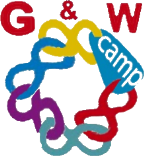 Zorgen moet je doen, niet maken © Loesje                                                           Ondertitel: Basiszorg                                                     Opleiding: Verpleegkunde BOL                                                             Cohort: 2016-2020                                                               Leerperiode: 2                                                         Aftekenen lijst PIT 2 Zorgen moet je doen, niet maken © Loesje                                                           Ondertitel: Basiszorg                                                     Opleiding: Verpleegkunde BOL                                                             Cohort: 2016-2020                                                               Leerperiode: 2 Naam student: Groep:Naam scrumgroep:Naam scrummaster:Naam projectbegeleider:Leerperiode:Datum: Opdrachten sprint 1Gedaan(Invullen door pb)Niet gedaan(Invullen door pb)Welke feedback heb je gehad?Wat was goed en wat moet je verbeteren?(Zelf invullen)Inleveren anamnese mevrouw Klaarbeek (Het Verpleegplan werkboek: opdracht 5 bladzijde 36 t/m 39)Inleveren anamnese met jezelf (Het Verpleegplan werkboek: opdracht 3, blz. 53)Inleveren verslag over anamnese modellen per branche (uitwerking opdracht 2.2- “Welke gegevens in welke branche”) Presentatie film van het afnemen van een anamnese bij Ayana (opdracht 3.1) Anamnese afnemen hoe doe je dat en wat komt er bij kijken?) Korte persoonlijke reflectieOpdrachten sprint 2Gedaan(Invullen door pb)Niet gedaan(Invullen door pb)Welke feedback heb je gehad?Wat was goed en wat moet je verbeteren? (Zelf invullen)Inleveren ingevulde reader ‘Wat is leefplezier’ via one drive. Ieder scrumlid levert zijn /haar eigen reader in. (reader zie bijlage 1)Samenvatting bespreken stelling 1.1.3Per scrumlid een reactie op de vraag om de zin over Epidermolysis Bullosa aan te vullen 1.1.6Per scrumlid verwerking van drie interviews in tabel 1.1.9.Samenvatting bespreking homovriendelijke verzorgingshuizen 1.1.12Inleveren mindmap leefplezierSamenvatting van gesprek ouders en grootouders 2.1.4Ingevulde lijst met feedback van docent op presentatie van 1 persoonlijkheidstheorie. (Criteria zie bijlage 2). Hand-out van de presentatie bijvoegen als bijlage aan je verslag.Uitkomst persoonlijkheidstest 2.2.2Uitwerking opdrachten 3.1Ingevuld Formulier (zie bijlage 3) waarin jullie als scrumgroep reactie geven op de film Thuiskomen 3.3.Plan van aanpak kerstactiviteit : LEEFPLEZIER IN DECEMBER 3.4Ingevulde landkaarten hart, hoofd, lichaam en  ziel met daarop de opdrachten verwerkt van 3.5 en 3.6.Korte persoonlijke reflectieOpdrachten sprint 3Gedaan(Invullen door pb)Niet gedaan(Invullen door pb)Welke feedback heb je gehad?Wat was goed en wat moet je verbeteren?(Zelf invullen)Inleveren poster verpleegkundig procesPresentatie aan de hand van poster en rollenspelInleveren verslag over vier zorgsituaties (themaopdracht 2 uit het werkboek Het verpleegplan (blz 91) Inleveren verslag zorgpleefplanKorte persoonlijke reflectieOpdrachten sprint 4Gedaan(Invullen door pb)Niet gedaan(Invullen door pb)Welke feedback heb je gehad?Wat was goed en wat moet je verbeteren?(Zelf invullen)Zorgleefplan aan de hand van casusTeamreflectieIndividuele reflectie